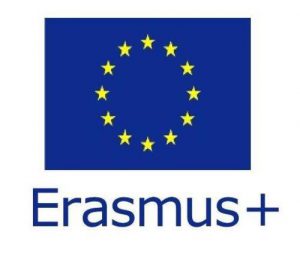 Modello lettera motivazionale Allegata all’istanza PER LA SELEZIONE DI DOCENTI E PERSONALE ATA PER IL PROGETTO DI MOBILITA’ERASMUS PLUS SETTORE SCHOOL EDUCATION KA1 2022-1-IT02-KA121-SCH-000058279  AVVISO DI SELEZIONE DOCENTI E ATA PER IL PROGETTO DI MOBILITA’ ERASMUS PLUS SETTORE SCHOOL EDUCATION KA1 2022-1-IT02-KA121-SCH-000058279  Lettera motivazionale del candidato:Cognome e nome		_________________________________Luogo e data di nascita 	_________________________________Docente della disciplina	 _________________________________ATA ruolo			_________________________________Massimo 1000 caratteriLuogo e Data__________________		Firma_______________________________